ПРОТОКОЛ № 1/16рассмотрения заявок на участие в аукционе
по извещению №010816/8924605/03 (лот 1)Иркутская область,Тулунский район	02сентября 2016 г.Постоянная комиссия по проведению аукционов Администрации Будаговского сельского поселения провела процедуру рассмотрения заявок на участие в аукционе в 10:00 02 сентября 2016 года по адресу: Иркутская область, Тулунский район, с. Будагово, ул. Ленина, д. 60.Рассмотрение заявок на участие в открытом аукционе проводилось комиссией, в следующем составе:Председатель комиссии - Лысенко Иван АлексеевичСекретарь комиссии - Приходько Марина ВладимировнаЧлен комиссии - Габец Юрий НиколаевичЧлен комиссии - Овсянникова Лариса АнатольевнаЧлен комиссии - Долгих Наталья ИвановнаИзвещение о проведении настоящего аукциона было размещено на официальном сайте торгов http://torgi.gov.ru/ 01.08.2016 г., www.budagovo.mo38.ru 01.08.2016 г. и в газете «Будаговский вестник» от 01.08.2016 г. № 156.Предмет аукциона: земельный участок из земель населенных пунктов площадью 1169 кв.м., кадастровый номер 38:15:030203:697, местоположение: Иркутская область, Тулунский район, с. Будагово, ул. Озерная, 246 под размещение отдельно-стоящего жилого дома.4.1. Комиссией рассмотрены заявки на участие в аукционе:Решение комиссии:	признаны участниками аукциона следующиепретенденты:Кириенко Виктор Григорьевич.Решение комиссии: в связи с поступлением на участие в аукционе только одной заявки, по окончании срока приема заявок, аукцион по лоту №1 признать несостоявшимся.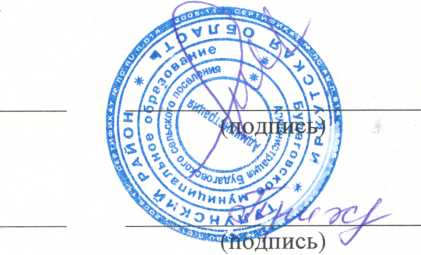 Председатель комиссии:1. Лысенко И.А..Секретарь комиссии:Приходько М.В. Члены комиссии:З.Габец Ю.Н.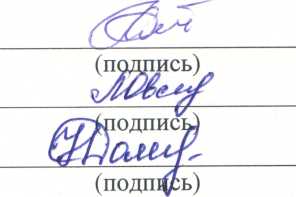 Овссянникова Л.А.Долгих Н.И.№п/пPer. № заявки дата, времяНаименование заявителя, почтовый адрес, дата поступления задаткаРешениеПричинаотказа11от17.08.16 13ч.30мКириенко Виктор Григорьевич, Иркутская область, г. Тулун, ул. Правика, д. 11 Задаток в сумме 3399,45 (Три тысячи триста девяносто девять) рублей 45 копеек поступил 17.08.2016 г.Допущен-